Petit défi : Capitaine Krabs m’a donné 15 bonbons, je dois les partager entre Carlo, Patrick et moi (en 3).Dessine les paquets de chacun.Chacun a donc……………… bonbons.15 partagés en 3 paquets   -> ……………………15 : 3 = …………………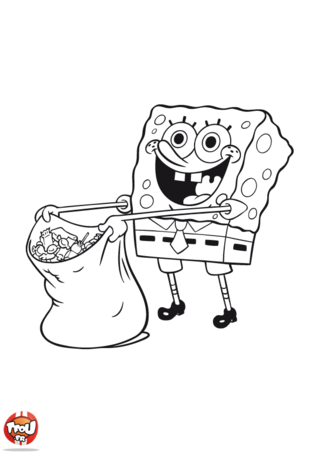 5 paquets de 3 ->……………5 x 3 = ………………………Voici Sandy et Plankton qui arrivent à la maison.  Heureusement, nous n’avons pas encore mangé les bonbons !!!  Nous avons donc toujours …………… bonbons.  Nous devons les partager en ………………Dessine les paquets de chacun.Chacun a donc……………… bonbons.15 partagés en 5 paquets   -> ……………………15 : 5 =………………………5 paquets de 3 ->………………….5 x 3 = …………………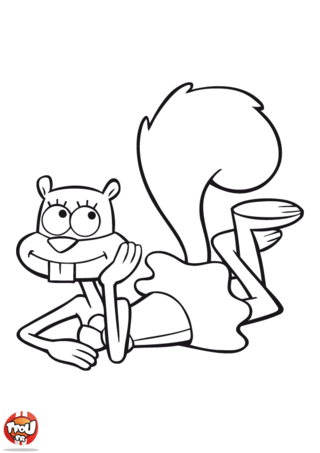 Je Retiens15 : 3 = 515 : 5 = 3 5 x 3 = 153 x 5 = 15